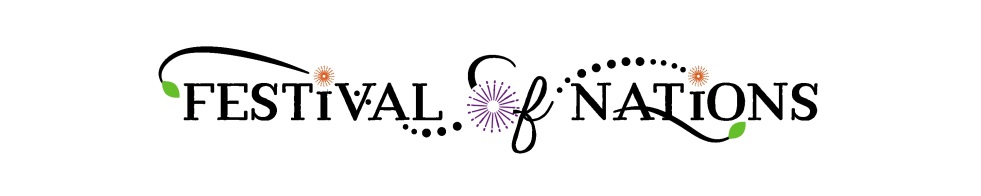 2018 Student Ticket Order Form Today’s Date: School/Organization:Primary Contact:Address:Telephone:    							Email:                                                      Bus drop off and pick up times are scheduled on a first-come, first-served basis. Please mark up to 3 choices for your preferred school bus times. TOTAL NUMBER OF BUSES FROM YOUR SCHOOL: _________________________*School Visitation Hours are 9:00 AM—3:00 PM on Thursday, May 3rd and 9:30 AM—4:30 PM on Friday, May 4th*Any tickets ordered after April 20th, 2018, will incur a processing late fee of $50. **Schools will receive one (1) FREE adult ticket per 20 students if order is purchased by April 6th, 2018. Check (To Festival of Nations) Visa MC    Name on Card:					   Signature:  	Card Number:					 Exp. Date: 			  3 Digit Code:		Send Invoice Paid 		Email (if different from above):Refunds are available through April 6th, 2018, minus a 15% handling fee.Festival of Nations 2018 General Public Hours: Friday, May 4th, 4:30pm-10:00pm; Saturday, May 5th, 10:00am-10:00pm; and Sunday, May 6th, 10:00am-6:00pm.Thursday Drop OffMay 3rdThursday Pick up*May 3rdFriday Drop Off *May 4thFriday Pick up May 4th9:00           9:20           9:40           10:00        10:20 10:40 11:00 11:20 11:4012:0012:2012:401:0011:00        11:20         11:40         12:0012:2012:401:001:201:402:002:202:403:009:209:4010:0010:2010:4011:0011:2011:4012:0012:2012:401:001:201:402:0012:0012:2012:401:001:201:402:002:202:403:003:203:404:004:20ItemPriceCountTotalStudent Tickets$8.00Adult Tickets$11.00Passports$1.00Passport Postage $1.50 per every 25 orderedProcessing Late Fee* (After April 20th)$50.00FREE Adult Ticket**(before April 7th)$0.00Total: